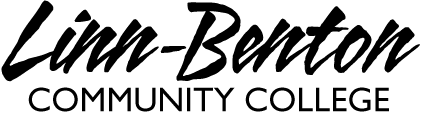 Syllabus English 215						InternetSpring 2020							CRN: 44231				   	________________________________________________________________________Instructor:		Brian KeadyOffice:			N/A		E-mail:			keadyb@linnbenton.eduWebsite:	http://www.linnbenton.edu/ Click on “Quick Links” in the top right hand corner and scroll down to “Instructor Websites”Required Materials:	Herencia:  The Anthology of Hispanic Literature of the United States by Nicolás Kanellos. ISBN: 0-19-513825-2Click this link to obtain the EBook of Herencia from the LBCC library for FREE - bit.ly/h3r3nciaAbout the class Welcome to English 215! During this course we will examine the evolution of Latino/a literature in the United States beginning in the mid-16th Century, including the original contact between European and pre-Columbian societies. We will also have the opportunity to explore thematic issues that have influenced and shaped the literature of Latino minorities, as well as our own perceptions of Latin culture. English 215 is an on-line class this term, but you will still have two opportunities each week to meet with me and other classmates in real time. At the beginning of each week I will provide a synchronous lesson that you may attend via Zoom. This will take place from 1:00 p.m.-2:00 p.m. on Tuesdays. See Moodle for the link to these lessons or click here. If you are unable to attend, I will also post videos of these lessons in Moodle so that you can reference them. During each lesson, I will give lectures about topics such as definitions of terminology relevant to our readings; socio-historical contexts for our readings; examples of some literary analysis; or other topics that will help you to better understand the readings and the perspectives from which they were written. There will also be time for me to answer your questions during these lessons.  The second weekly meeting will be a discussion group in which you and a smaller group of students will meet with me for 30 minutes a week via Zoom in order to discuss the readings and share ideas. If the time I assign to you for your Zoom session doesn’t work, please let me know as soon as possible and give me some suggestions as to what times might work better for you. If you are unable to meet at all via Zoom, I will provide an alternative assignment for you instead of the discussion group.OutcomesDescribe how studying Latino/a Literature explores the human condition.Interpret Latino/a Literature through critical reading, writing, and discussion.Participate in activities that encourage personal awareness, growth, and/or creativity through the experience of Latino/a LiteratureWrite and speak effectively about your own and others’ ideas as they relate to the themes, history, and cultural impact of Latino/a Literature.MoodleI will use Moodle for posting assignments and videos of my Tuesday afternoon lessons. Assignments will also be submitted via Moodle. Grading and AssignmentsReadings, journals and quizzes (50%): These readings and assignments will be posted and submitted in Moodle. These assignments will typically be due on Wednesdays by 11:59 p.m. and Sundays by 11:59 p.m.Participation in weekly Zoom sessions (10%): Each week you will meet with me and a small group of your classmates for 30 minutes in order to discuss the readings. Discussions enable us to share ideas and opinions, which help to open other avenues of thought and enrich understanding and perception of the readings. I will assign you a day and time for weekly meeting. If you are unable to attend your Zoom session, please contact me as soon as possible and I can provide an alternative assignment for you.Exams (2x20%): There will be two exams during the course of the term that will consist of short answer questions. They will be posted and submitted in Moodle. The mid-term exam will be due 5/11 and the final exam will be due 6/11. Integrity StatementPlease be advised that all work for this class should be your own.  It is OK to get help from a friend or a tutor but it is not acceptable to have someone write a writing assignment or to use electronic translators – they simply do not work.  If you turn in an assignment that is not your work, then you will automatically receive a ZERO on it.Accessibility ResourcesLBCC is committed to inclusiveness and equal access to higher education. If you have approved accommodations through the Center for Accessibility Resources (CFAR) and would like to use your accommodations in the class, please talk to your instructor as soon as possible to discuss your needs. If you believe you may need accommodations but are not yet registered with CFAR, please visit the CFAR Website for steps on how to apply for services or call (541) 917-4789.Statement of Inclusion The LBCC community is enriched by diversity. Everyone has the right to think, learn, and work together in an environment of respect, tolerance, and goodwill. I actively support this right regardless of race, creed, color, personal opinion, gender, sexual orientation, or any of the countless other ways in which we are diverse.  (related to Board Policy #1015)